 ДОЛИНСЬКА 				ЗАТВЕРДЖЕНО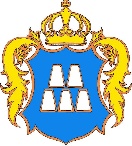     МІСЬКА РАДА					           рішенням виконавчого комітету							           Долинської міської ради 							           від _____      2022 № ___ТЕХНОЛОГІЧНА КАРТКА адміністративної послуги (00049)ВЗЯТТЯ НА ОБЛІК БЕЗХАЗЯЙНОГО НЕРУХОМОГО МАЙНАЕтапи послугиВідповіда-льнийДія, опис етапу (виконує, бере участь, погоджує, затверджує)Строк виконання етапів (дії, рішення)Етапи послугиВідповіда-льнийДія, опис етапу (виконує, бере участь, погоджує, затверджує)Строк виконання етапів (дії, рішення)1.Прийом документів, що подаються заявником або його законним представником для державної реєстрації юридичної особиДержавний реєстраторвиконуєУ момент подання заявником необхідних документів2.Перевірка повноти вхідного пакету документівДержавний реєстраторвиконуєУ момент отримання від заявника необхідних документів3.Проведення процедури державної реєстраціїДержавний реєстраторвиконуєУ день подання заявником необхідних документів4Внесення інформації до Державного реєстру прав на нерухоме майноДержавний реєстраторвиконуєНе пізніше наступного робочого дняЗагальна кількість часу на виконання послуги 12 годин.Загальна кількість часу на виконання послуги 12 годин.Загальна кількість часу на виконання послуги 12 годин.Загальна кількість часу на виконання послуги 12 годин.Загальна кількість часу на виконання послуги 12 годин.Оскарження результату надання адміністративної послуги – в судовому порядкуОскарження результату надання адміністративної послуги – в судовому порядкуОскарження результату надання адміністративної послуги – в судовому порядкуОскарження результату надання адміністративної послуги – в судовому порядкуОскарження результату надання адміністративної послуги – в судовому порядку